Govdex quick guideAccess meeting papers through Govdex Log in to GovdexIn your browser go to https://govdex.gov.au/ 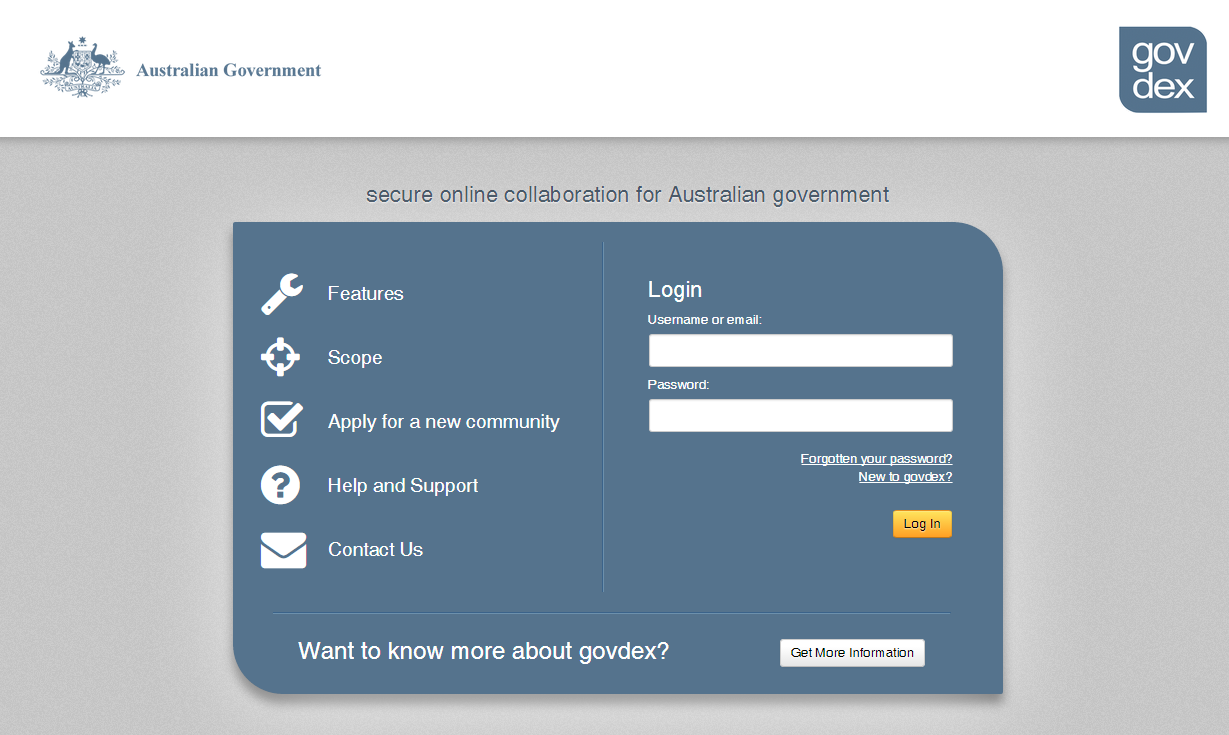 Enter your username or email address.Enter your password.Click ‘log in’.Access your community from the DashboardThe left side of the dashboard lists the Govdex Communities that you can accessTo start browsing, click on the name of the Committee (or Community) that you would like to access.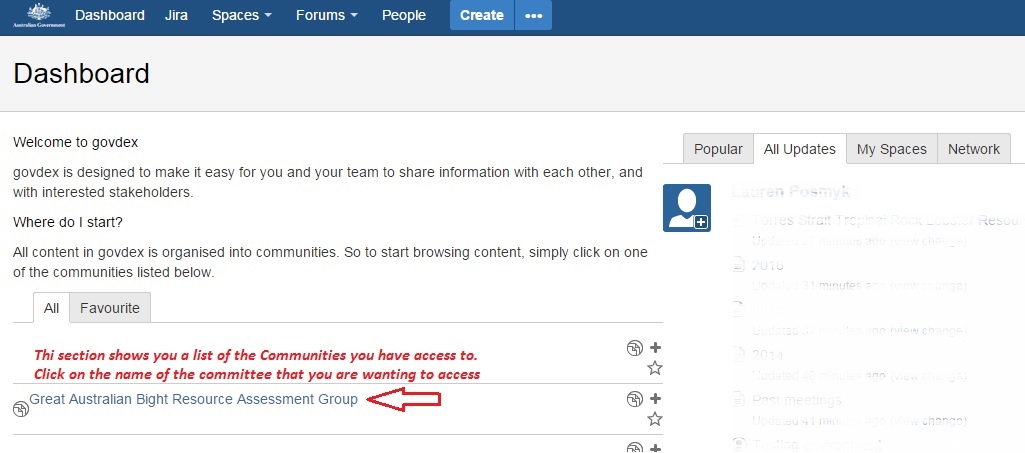 View / download meeting papersThe left sidebar lists pages you can accessClick on the most current meetingTo download a paper click on the blue link text. This will open the document as a Word / PDF or Excel doc. and from there you can save it to your drive (File > Save as).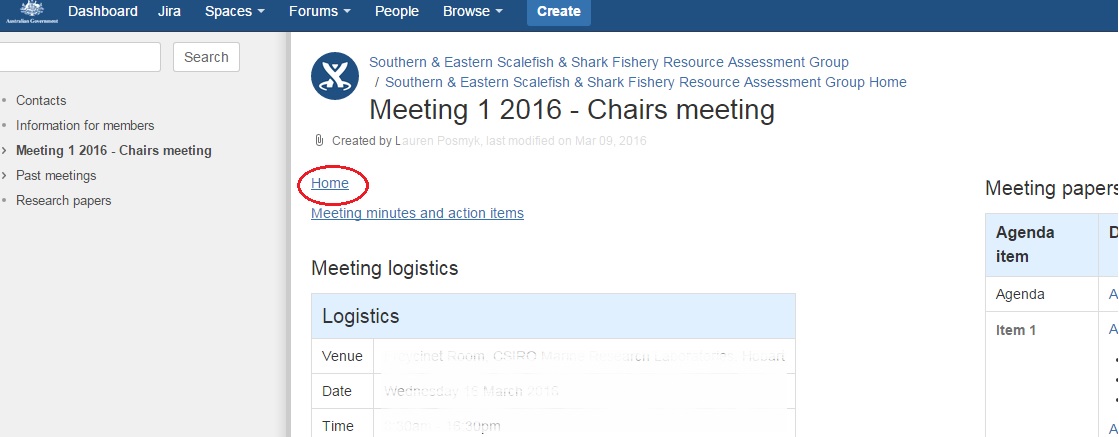 Any questionsContact your committee Executive Officer:Canberra office: 02 6255 5555Thursday Island: 07 4069 1990